Умножение десятичных дробей(Урок математики. V класс)Лира ЗАЯЛОВА,учитель математики высшей квалификационной категории Муслюмовской гимназии Цели:дидактические: повторить и закрепить ранее изученный материал. Ввести правило умножения десятичных дробей;развивающие: формировать практические навыки умножения десятичных дробей. Развивать внимание, память и логическое мышление;воспитательные: воспитать чувство ответственности каждого учащегося за выполненную работу. Воспитать интерес к предмету.Тип урока: урок сообщения и усвоения новых знаний.Оборудование: компьютер, мультимедийный проектор (презентация на тему умножение десятичных дробей), экран, карточки.Ход урокаI. Организационно-мотивационный этапУчитель. Здравствуйте, ребята! Я очень рада встречи с вами.– Я уверен, что сегодня на уроке всем будет комфортно, отношения будут теплые.– Ребята, помните, что решая маленькие задачи, вы готовитесь к решению больших и трудных.– Прочитайте число 3032017 – три миллиона тридцать две тысячи семнадцать. Поставьте точки после единиц миллионов и десятков тысяч. Что получилось? – 3.03.2017 – сегодняшнее число – дата.– Откройте, пожалуйста, свои тетради и запишите число, классная работа.II. Этап постановки личностных целейКубик БЛУМА. («Кубик Блума» – прием технологии критического мышления. Что это такое и как его использовать? Обычный бумажный куб, на гранях которого написано: назови, почему, объясни, предложи, придумай, поделись. Учитель бросает кубик. Выпавшая грань укажет: какого типа вопрос следует задать. Удобнее ориентироваться по слову на грани кубика – с него и должен начинаться вопрос.)Например, в этом случае ученики задают друг другу вопросы.Назови правило сложения десятичных дробей.Почему 1,34 : 2 = 0,67Объясни пожалуйста почему равен 1 мм2 = 0,01 см2 =  см2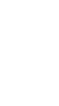 Предложи однокласснику продолжить предложение: чтобы найти неизвестное делимое…Придумай задачу на умножение десятичной дроби на натуральное число.Поделись своими целями на уроке. Поделись какие цели ставишь ты на уроке.Учитель. Итак, начнем учиться применять знания, но, сначала, определите свою личностную цель.На столе у вас рабочий лист с личностными целями. Отметьте 1 или 2, которые вы ставите на этом уроке перед собой.III. Этап постановки темы и целей урока1. Что лишнее? Почему?Сумма, частное, умножение, разность. (Умножение. Результат умножения – это произведение.)2. Устный счет.43 ∙ 21 = 9034,3 ∙ 21 = 90,343 ∙ 2,1 = 90,34,3 ∙ 2,1 = 903 (затруднение)Цель урока: вывести правило умножения десятичных дробей.Для этого мы с вами делаем исследовательскую работу.1. Измерьте длину и ширину прямоугольника. Выразите в мм, в см.Найдите площадь прямоугольника.2. Изучите умножение десятичных дробей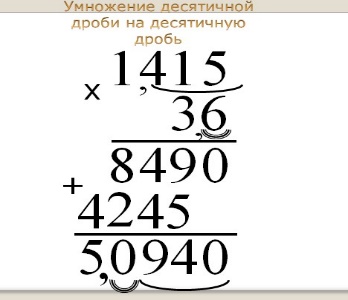    0,254    0,03         0,00762Делайте вывод:Чтобы перемножить две десятичные дроби, надо: …1. Выполнить умножение, не обращая внимания на запятые; 2. Отделить запятой столько цифр справа, сколько их стоит после запятой в обоих множителей вместе.IV. Этап применения знаний, умений и навыков«ПАЗЛ» (ученики решают задания и собирают пазл). Ученики «открывают» для себя, где же можно применять знания в жизни.6,25 ∙ 4,8 =85,2 ∙ 3,2 =7,4 ∙ 4,9 =0,8 ∙ 0,92 = 2,5 ∙ 0,37 = 3,43 ∙ 0,12 =Этот мост называется «Миллениум» и находится в г. Казани. Сооружение моста началось в 2004 году. Открытие первой очереди моста состоялось 29 июля 2005 года, а выполнили все математические вычисления для моста инженеры-строители.– Вы знаете, для того, чтобы построить такой мост, нужно обладать отличными знаниями по математике, в т. ч. и по теме «Десятичные дроби».Мост Миллениум – вантовый мост; самый высокий мост в Казани. Пересекает реку Казанку, соединяя улицу Вишневского с проспектом Амирхана и являясь частью Малого Казанского кольца.Мост обязан своим названием тысячелетнему юбилею Казани, в канун которого и был сдан. Реализованная в пилоне моста буква 'М' также символизирует тысячелетнюю историю города в связи с тем, что является первой в слове тысячелетие в татарском (Меңъеллык/Meñyıllıq) и латинских (Millennium) языках. Многие горожане называют мост просто 'Миллениум'.V. РефлексияКорзина желаний.VI. Домашняя работа